AVVISO PUBBLICO REVISIONE DEL CODICE DI COMPORTAMENTO DEL COMUNE DI PONSACCO.MODELLO DI COMUNICAZIONE DI PROPOSTE/OSSERVAZIONI.Al Responsabile per la prevenzione della corruzione e per la trasparenza del Comune di Ponsaccoe-mail: personale@comune.ponsacco.pi.itIl sottoscritto…………………………………….(cognome, nome, data di nascita), in qualità di …………………………………….del soggetto portatore di interesse di seguito indicato…………………………………………………………………………………………………………………….FORMULAIn relazione alla proposta di revisione del Codice di comportamento del Comune di Ponsacco le seguenti proposte/osservazioni:………………………………………………………….....................…………………………………………………………………………………………………………………………………………………………………..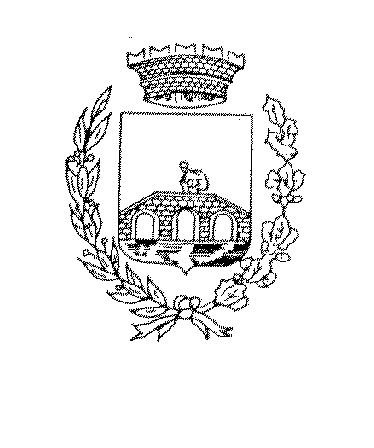 COMUNE DI PONSACCOProvincia di  Pisa